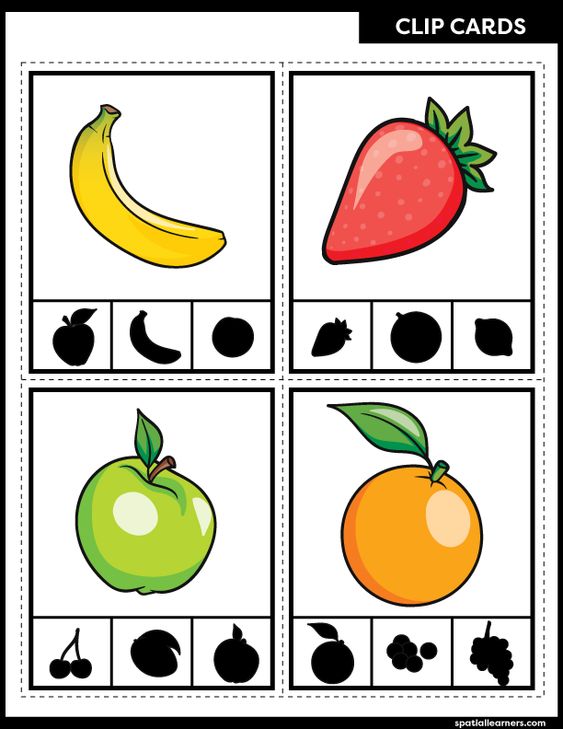 Vymaľuj okienko s rovnakým tvarom.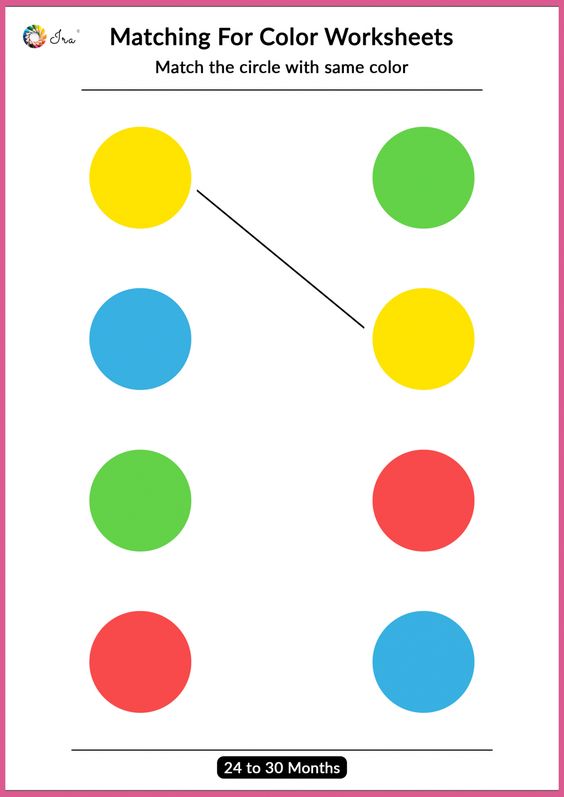 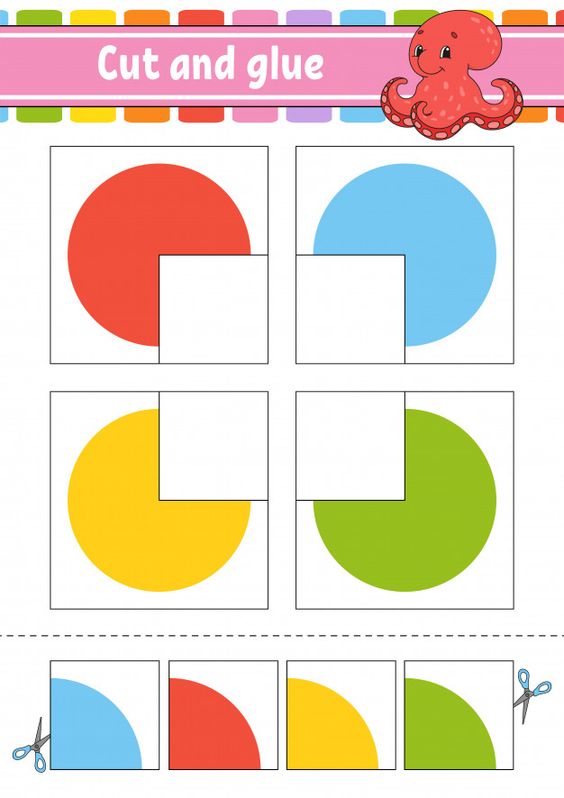 Vystrihnúť a správne prilepiť. Opakovať farby.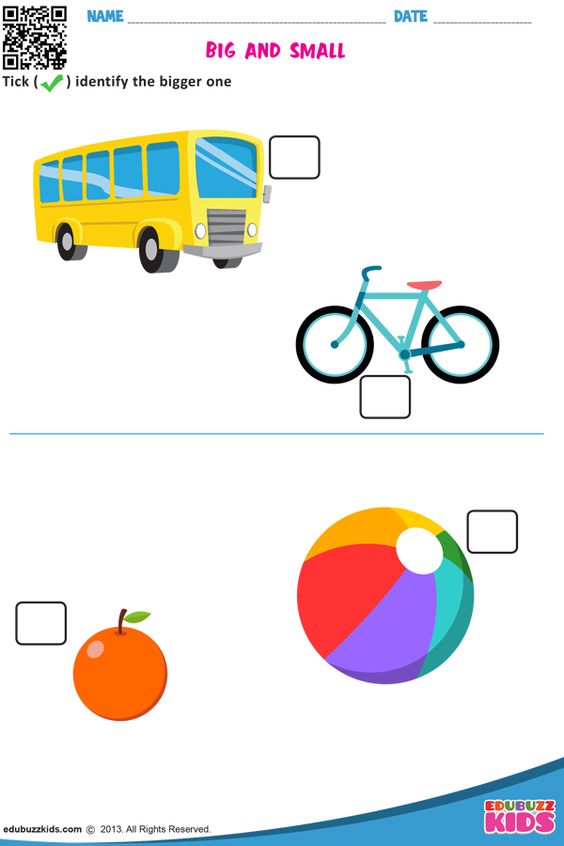 Označiť okienka pri veciach. Pri malých žltou a pri veľkých červenou. Tvary pomenovať.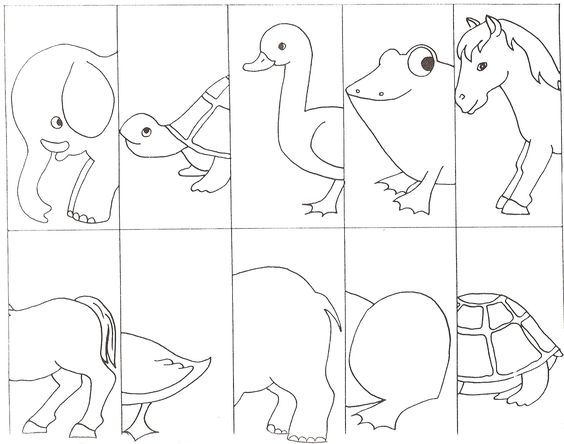 Rozstrihať a správne poskladať a prilepiť. Skúsiť zvieratá pomenovať.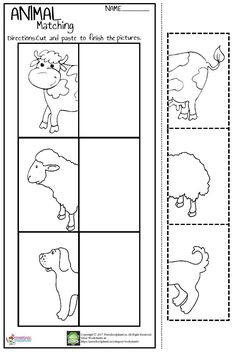 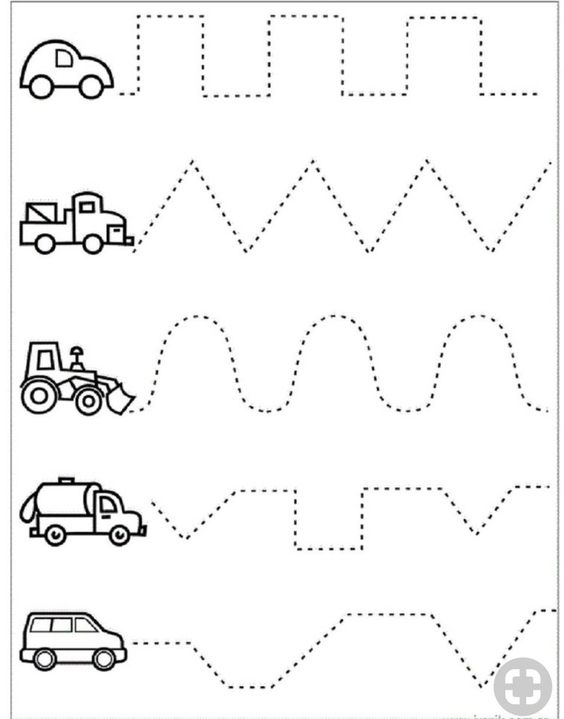 Písať obťahovaním čiar. Snažiť sa dodržať tvar.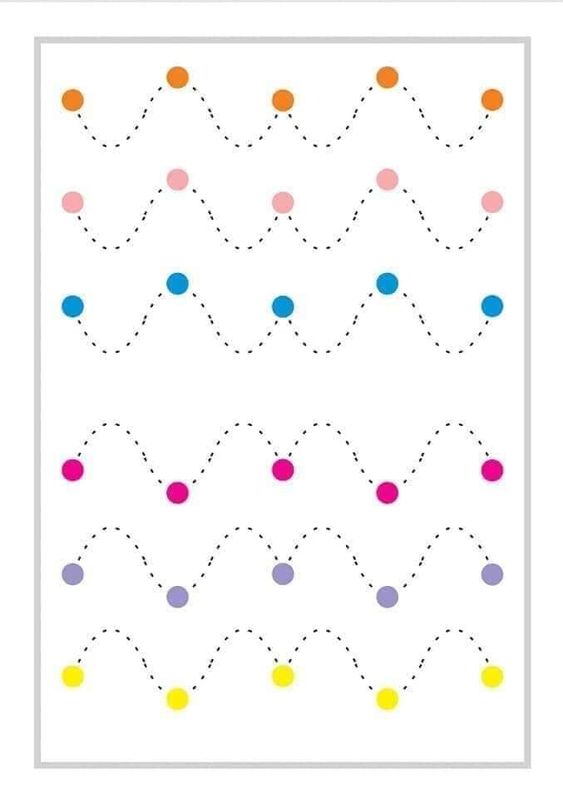 Píšeme farbičkami.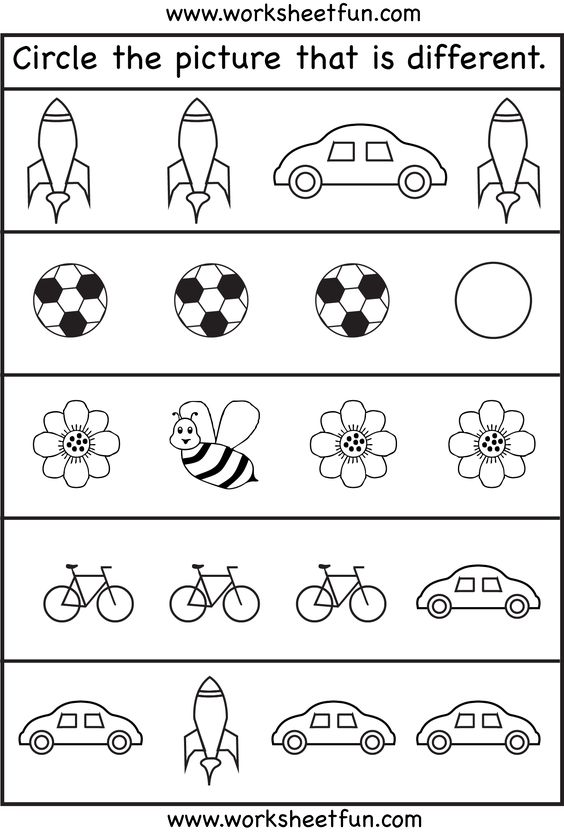 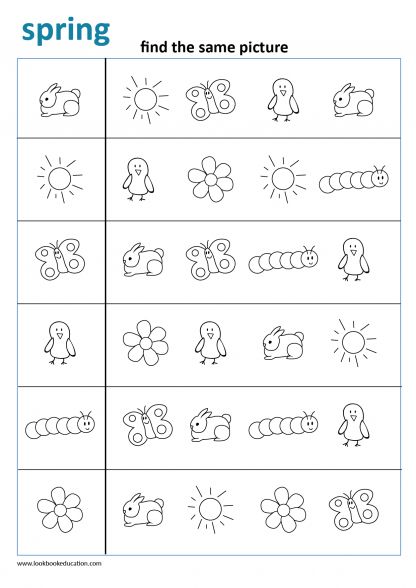 Rozlišovať rôzne zvuky – napr. píšťalka, kľúče, papier a pod.Precvičovať pojmy hore a dole – umiestňovať predmety podľa pokynov.Písanie čiar – šikmé, vodorovné a zvislé.Opakovať   didaktickú hru Pláva kačka.Zahrať sa pexeso (hľadať rovnaké obrázky).